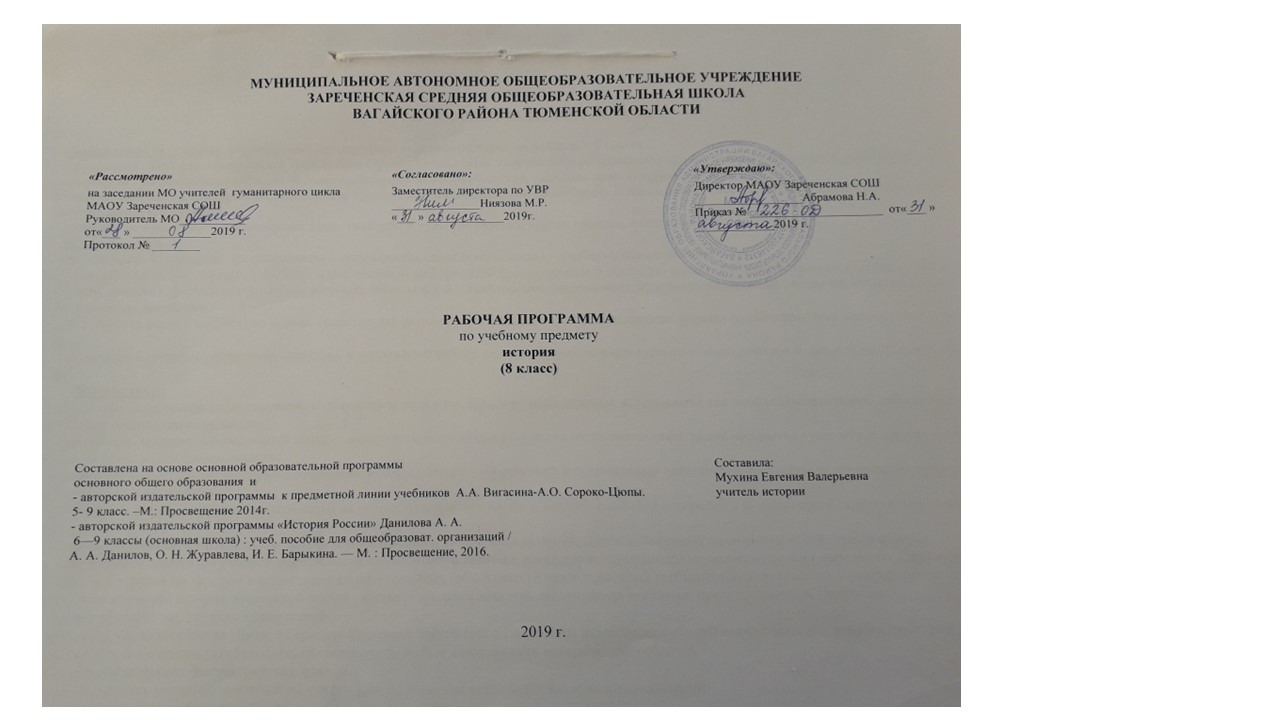 ПЛАНИРУЕМЫЕ РЕЗУЛЬТАТЫЛичностные результаты, формируемые при изучении содержания курса по истории в 8 классе:- осознание своей идентичности как гражданина страны, члена семьи, этнической и религиозной группы, локальной и региональной общности;- освоение гуманистических традиций и ценностей современного общества, уважение прав и свобод человека;- осмысление социально-нравственного опыта предшествующих поколений, способность к определению своей позиции и ответственному поведению в современном обществе;
- понимание культурного многообразия мира, уважение к культуре своего и других народов, толерантность. Метапредметные:- способность сознательно организовывать и регулировать свою деятельность — учебную, общественную и др.;- владение умениями работать с учебной и внешкольной информацией (анализировать и обобщать факты, составлять простой и развернутый план, тезисы, конспект, формулировать и обосновывать выводы и т. д.), использовать современные источники информации, в том числе материалы на электронных носителях;- способность решать творческие задачи, представлять результаты своей деятельности в различных формах (сообщение, эссе, презентация, реферат и др.);- готовность к сотрудничеству с соучениками, коллективной работе, освоение основ межкультурного взаимодействия в школе и социальном окружении и др.       Предметные:- овладение целостными представлениями об историческом пути народов своей страны и человечества как необходимой основой для миропонимания и познания современного общества;
- способность применять понятийный аппарат исторического знания и приемы исторического анализа для раскрытия сущности и значения событий и явлений прошлого и современности;- умения изучать и систематизировать информацию из различных исторических и современных источников, раскрывая ее социальную принадлежность и познавательную ценность;
- расширение опыта оценочной деятельности на основе осмысления жизни и деяний личностей и народов в истории своей страны и человечества в целом;-готовность применять исторические знания для выявления и сохранения исторических и культурных памятников своей страны и мира.Соотнесение элементов учебной деятельности школьников и ведущих процедур исторического познания позволяет определить структуру подготовки учащихся 8 классов по истории в единстве ее содержательных (объектных) и деятельностных (субъектных) компонентов. Предполагается, что в результате изучения истории в основной школе учащиеся должны овладеть следующими знаниями, представлениями, умениями:
1. Знание хронологии, работа с хронологией:- указывать хронологические рамки и периоды ключевых процессов, а также даты важнейших событий отечественной и всеобщей истории;- соотносить год с веком, устанавливать последовательность и длительность исторических событий.2.Знание исторических фактов, работа с фактами:- характеризовать место, обстоятельства, участников, результаты важнейших исторических событий;- группировать (классифицировать) факты по различным признакам.3. Работа с историческими источниками:· читать историческую карту с опорой на легенду;
- проводить поиск необходимой информации в одном или нескольких источниках (материальных, текстовых, изобразительных и др.);- сравнивать данные разных источников, выявлять их сходство и различия.
4. Описание (реконструкция):-рассказывать (устно или письменно) об исторических событиях, их участниках;
- характеризовать условия и образ жизни, занятия людей в различные исторические эпохи;
-  на основе текста и иллюстраций учебника, дополнительной литературы, макетов и т. п. составлять описание исторических объектов, памятников.5.Анализ, объяснение:- различать факт (событие) и его описание (факт источника, факт историка);- соотносить единичные исторические факты и общие явления;- называть характерные, существенные признаки исторических событий и явлений;
- раскрывать смысл, значение важнейших исторических понятий;- сравнивать исторические события и явления, определять в них общее и различия;-излагать суждения о причинах и следствиях исторических событий.6. Работа с версиями, оценками:- приводить оценки исторических событий и личностей, изложенные в учебной литературе;
- определять и объяснять (аргументировать) свое отношение к наиболее значительным событиям и личностям в истории и их оценку.7. Применение знаний и умений в общении, социальной среде:- применять исторические знания для раскрытия причин и оценки сущности современных событий;- использовать знания об истории и культуре своего и других народов в общении с людьми в школе и внешкольной жизни как основу диалога в поликультурной среде;
- способствовать сохранению памятников истории и культуры (участвовать в создании школьных музеев, учебных и общественных мероприятиях по поиску и охране памятников истории и культуры).Выпускник научится:• локализовать во времени хронологические рамки и рубежные события Нового времени как исторической эпохи, основные этапы отечественной и всеобщей истории Нового времени; соотносить хронологию истории России и всеобщей истории в Новое время;• использовать историческую карту как источник информации о границах России и других государств в Новое время, об основных процессах социально-экономического развития, о местах важнейших событий, направлениях значительных передвижений – походов, завоеваний, колонизации и др.;• анализировать информацию различных источников по отечественной и всеобщей истории Нового времени; • составлять описание положения и образа жизни основных социальных групп в России и других странах в Новое время, памятников материальной и художественной культуры; рассказывать о значительных событиях и личностях отечественной и всеобщей истории Нового времени;• систематизировать исторический материал, содержащийся в учебной и дополнительной литературе по отечественной и всеобщей истории Нового времени;• раскрывать характерные, существенные черты: а) экономического и социального развития России и других стран в Новое время; б) эволюции политического строя (включая понятия «монархия», «самодержавие», «абсолютизм» и др.); в) развития общественного движения («консерватизм», «либерализм», «социализм»); г) представлений о мире и общественных ценностях; д) художественной культуры Нового времени;• объяснять причины и следствия ключевых событий и процессов отечественной и всеобщей истории Нового времени (социальных движений, реформ и революций, взаимодействий между народами и др.);• сопоставлять развитие России и других стран в Новое время, сравнивать исторические ситуации и события;• давать оценку событиям и личностям отечественной и всеобщей истории Нового времени.Выпускник получит возможность научиться:• используя историческую карту, характеризовать социально-экономическое и политическое развитие России, других государств в Новое время;• использовать элементы источниковедческого анализа при работе с историческими материалами (определение принадлежности и достоверности источника, позиций автора и др.);• сравнивать развитие России и других стран в Новое время, объяснять, в чем заключались общие черты и особенности; • применять знания по истории России и своего края в Новое время при составлении описаний исторических и культурных памятников своего города, края и т. д.2. СОДЕРЖАНИЕ УЧЕБНОГО КУРСА ИСТОРИЯ» Всеобщая история. Новая история.1700-1800 гг. ( 24 часа)Введение (1 час)Введение во всеобщую историю 18 века. Эпоха Просвещения.  Время преобразований. ( 15  часов) Эпоха Просвещения. Развитие естественных наук. И. Ньютон. Английское Просвещение. Д. Локк. Французское Просвещение. Вольтер. Ш. Монтескье. Ж.Ж. Руссо. Д. Дидро. Художественная культура XVII-XVIII вв.: барокко, классицизм, сентиментализм. Просвещенный абсолютизм в Центральной Европе. Австрия и Пруссия в XVIII в. Фридрих II. Семилетняя война. Английские колонии в Америке. Война за независимость и образование США. Т. Джефферсон. Б. Франклин. Дж. Вашингтон. Конституция 1787 г. Кризис абсолютизма во Франции. Великая французская революция. Начало революции. Революционные политические группировки. «Гора» и «жиронда». Ж. Дантон. М. Робеспьер. Ж.П. Марат. Свержение монархии. Революционный террор. Якобинская диктатура. Термидорианский переворот. Директория. Революционные войны. Наполеон Бонапарт. Итоги и значение Великой французской революции, ее влияние на страны Европы. Ослабление Османской империи.Традиционные общества Востока. Начало европейской колонизации (4 часа)Держава Великих Моголов в Индии и ее распад. Начало европейского завоевания Индии. Покорение Китая маньчжурами. Империя Цин. Образование централизованного государства в Японии. И. Токугава. Создание колониальной системы управления. Ограничения в области хозяйственной жизни. Латиноамериканское общество: жизнь и быт различных слоев населения. Республика Пальмарес, Туссен Лувертюр и война на Гаити. Повторение (4 часа)РОССИЯ В КОНЦЕ XVII — XVIII . (44 часа)Россия  в эпоху преобразований Петра I. (15 ч.)Политическая карта мира к началу XVIII в. Новые формы организации труда в передовых странах. Формирование мировой торговли и предпосылок мирового разделения труда. Новый характер взаимоотношений между Востоком и Западом. Политика колониализма. Роль и место России в мире Предпосылки масштабных реформ. А. Л. Ордин-Нащокин. В. В. Голицын. Начало царствования Петра I. Азовские походы. Великое посольство.Особенности абсолютизма в Европе и России. Преобразования Петра I. Реформы местного управления: городская и областная (губернская) реформы. Реформы государственного управления: учреждение Сената, коллегий, органов надзора и суда. Реорганизация армии: создание флота, рекрутские наборы, гвардия. Указ о единонаследии.Церковная реформа. Упразднение патриаршества, учреждение Синода. Старообрядчество при Петре I. Положение протестантов, мусульман, буддистов, язычников. Оппозиция реформам Петра I. Дело царевича Алексея.Развитие промышленности. Мануфактуры и крепостной труд. Денежная и налоговая реформы. Подушная подать. Ревизии. Особенности российского крепостничества в XVIII в. и территория его распространения. Российское общество в Петровскую эпоху. Изменениесоциального статуса сословий и групп: дворянство, духовенство, купечество, горожане, крестьянство, казачество.Зарождение чиновничье-бюрократической системы. Табель о рангах. Правовой статус народов и территорий империи: Украина, Прибалтика, Поволжье, Приуралье, Северный Кавказ,Сибирь, Дальний Восток. Социальные и национальные движения в первой четверти XVIII в. Восстания в Астрахани, Башкирии, на Дону.Религиозные выступления. Россия в системе европейских и мировых международных связей. Внешняя политика России в первой четверти XVIII в. Северная война: причины,  события, итоги. Ништадтский мир. Прутский и Каспийский походы.Провозглашение России империей. Формирование системы национальных интересов Российской империи на международной арене, рост её авторитета и влияния на мировой арене.Культура и нравы. Повседневная жизнь и быт правящей элиты и основной массы населения. Нововведения, европеизация, традиционализм. Просвещение и научные знания. Введение гражданского шрифта и книгопечатание. Новое летоисчисление. Первая печатная газета «Ведомости». Ассамблеи, фейерверки.Санкт-Петербург — новая столица. Кунсткамера. Создание сети школ и специальных учебных заведений. Основание Академии наук и университета. Развитие техники. Строительство городов, крепостей, каналов.Литература, архитектура и изобразительное искусство. Петровское барокко.Итоги, последствия и значение петровских преобразований. Образ Петра I в русской истории и культуре. Человек в эпоху модернизации. Изменения в повседневной жизни сословий и народов России.Россия при наследниках Петра: эпоха дворцовых переворотов. (7 часов)Изменение места и роли России в Европе. Отношения с Османской империей в политике европейских стран и России.Дворцовые перевороты: причины, сущность, последствия. Фаворитизм. Усиление роли гвардии. Екатерина I.Пётр II. «Верховники». Анна Иоанновна. Кондиции — попытка ограничения абсолютной власти. Иоанн Антонович.Елизавета Петровна. Пётр III. Внутренняя политика в 1725—1762 гг. Изменение системы центрального управления. Верховный тайный совет. Кабинет министров. Конференция при высочайшем дворе. Расширение привилегий дворянства. Манифест о вольности дворянства. Ужесточение политики в отношении крестьянства, казачества, национальных окраин. Изменения в системе городского управления.Начало промышленного переворота в Европе и экономическое развитие России. Экономическая и финансовая политика. Ликвидация внутренних таможен. Развитие мануфактур и торговли. Учреждение Дворянского и Купеческого банков.Национальная и религиозная политика в 1725—1762 гг. Внешняя политика в 1725—1762 гг. Основные направления внешней политики. Россия и Речь Посполитая. Русско-турецкая война 1735—1739 гг. Русско-шведская война 1741—1742 гг. Начало присоединения к России казахских земель. Россия в Семилетней войне 1756—1763 гг. П. А. Румянцев. П. С. Салтыков. Итоги внешней политики. Российская империя при Екатерине  II  (10 часов)Россия в системе европейских и международных связей. Основные внешние вызовы. Научная революция второй половины XVIII в. Европейское Просвещение и его роль в формировании политики ведущих держав и России. Внутренняя политика Екатерины II. Просвещённый абсолютизм. Секуляризация церковных земель. Проекты реформирования России. Уложенная комиссия. Вольное экономическое общество. Губернская реформа. Жалованные грамоты дворянству и городам. Экономическая и финансовая политика правительства. Рост городов. Развитие мануфактурного производства. Барщинное и оброчное крепостное хозяйство. Крупные предпринимательские династии. Хозяйственное освоение Новороссии, Северного Кавказа, Поволжья, Урала.Социальная структура российского общества. Сословное самоуправление. Социальные и национальные движения. Восстание под предводительством Емельяна Пугачёва.Народы Прибалтики, Польши, Украины, Белоруссии, Поволжья, Новороссии, Северного Кавказа, Сибири, Дальнего Востока, Северной Америки в составе Российской империи. Немецкие переселенцы. Национальная политика. Русская православная церковь, католики и протестанты. Положение мусульман, иудеев, буддистов.Основные направления внешней политики. Восточный вопрос и политика России. Русско-турецкие войны. Присоединение Крыма. «Греческий проект». Участие России в разделах Речи Посполитой. Воссоединение Правобережной Украины с Левобережной Украиной. Вхождение в состав России Белоруссии и Литвы.Формирование основ глобальной внешней политики России. Отношения с азиатскими странами и народами. Война за независимость в Северной Америке и Россия. Французская революция конца XVIII в. и политика противостояния России революционным движениям в Европе. Расширение территории России и укрепление её международного положения. Россия — великая европейская держава.Российская империя при Павле I. (2 часа)Изменение порядка престолонаследия. Ограничение дворянских привилегий. Ставка на мелкопоместное дворянство. Политика в отношении крестьян. Комиссия для составления законов Российской империи. Внешняя политика Павла I. Участие России в антифранцузских коалициях. Итальянский и Швейцарский походы А. В. Суворова. Военные экспедиции Ф. Ф. Ушакова. Заговор 11 марта 1801 г. и убийство императора Павла I.Культурное пространство Российской  империи. (8 ч.)Образование и наука в XVIII в. Влияние идей Просвещения на развитие образования и науки в России. Зарождение общеобразовательной школы. Основание Московского университета и Российской академии художеств. Смольный институт благородных девиц. Кадетский (шляхетский) корпус.Деятельность Академии наук. И. И. Шувалов. М. В. Ломоносов. Развитие естественных и гуманитарных наук. Становление русского литературного языка. Географические экспедиции. Достижения в технике. Литература. Живопись. Театр. Музыка. Архитектураи скульптура. Начало ансамблевой застройки городов.Перемены в повседневной жизни населения Российской империи. Сословный характер культуры и быта. Европеизация дворянского быта. Общественные настроения.Жизнь в дворянских усадьбах. Крепостные театры. Одежда и мода. Жилищные условия разных слоёв населения, особенности питания.Региональный компонент.  (1 ч.)Тюменский  край в XVIII веке.Повторение (1 ч.)УЧЕБНО - ТЕМАТИЧЕСКОЕ ПЛАНИРОВАНИЕ ПО ИСТОРИИ В 8 КЛАССЕКАЛЕНДАРНО - ТЕМАТИЧЕСКОЕ ПЛАНИРОВАНИЕ ПО ИСТОРИИ В 8 КЛАССЕ НА 2019 – 2020   УЧЕБНЫЙ ГОД(68 ЧАСОВ В ГОД)N п/пНазвание разделаКоличество часов1Вводный урок.12Раздел 1. Эпоха Просвещения.  Время преобразований. 15  (в том числе контрольная работа – 1) 3Раздел 2. Традиционные общества Востока. Начало европейской колонизации.44Раздел 3. Повторение.4   (в том числе контрольная работа – 1, защита проекта - 1)5Раздел 1. Россия  в эпоху преобразований Петра I. 15 (в том числе контрольная работа – 1)6Раздел 2.  Россия при наследниках Петра: эпоха дворцовых переворотов. 7   (в том числе контрольная работа – 1)7Раздел  3. Российская империя при Екатерине  II  10  (в том числе контрольная работа – 1)8Раздел 4. Российская империя при Павле I. 29Раздел 5. Культурное пространство Российской  империи. 810Региональный компонент.  111Повторение.1   (в том числе итоговая контрольная работа – 1)Итого68№ п/пНазвание раздела /количество часовТема урокаДата проведения по плануДата фактического проведенияПланируемые результатыПланируемые результатыПланируемые результатыОсвоение предметных знанийОсвоение предметных знаний№ п/пНазвание раздела /количество часовТема урокаДата проведения по плануДата фактического проведенияпредметныеметапредметные УУДЛичностные УУДОсвоение предметных знанийОсвоение предметных знаний1Вводный урок (1 час)Вводный урок. Восемнадцатый  век в истории России и мираНаучатся определять термины: эпоха Просвещения, разделение властей, просвещенный абсолютизм.Регулятивные: адекватно воспринимают предложения и оценку учителей, товарищей и родителейПознавательные: выбирают наиболее эффективные способы решения задач, контролируют и оценивают процесс и результат деятельностиКоммуникативные: договариваются о распределении ролей и функций в совместной деятельности Определяют свою личностную позицию, адекватную дифференцированную самооценку своих успехов в учебеПовторение терминов за курс 7 класса2Раздел 1. Эпоха Просвещения.  Время преобразований. (15 часов)Новое время в истории Научатся определять по ленте времени хронологические рамки Нового времени; объяснять значение и задачи курса; ориентироваться в структуре учебника; устанавливать преемственность между Средневековьем и Новым временем; научиться давать понятие Нового времени, определять характерные признаки Нового времениРегулятивные: адекватно воспринимают предложения и оценку учителей, товарищей и родителейПознавательные: выбирают наиболее эффективные способы решения задач, контролируют и оценивают процесс и результат деятельностиКоммуникативные: договариваются о распределении ролей и функций в совместной деятельности Определяют свою личностную позицию, адекватную дифференцированную самооценку своих успехов в учебеНовое время, Средневековье, хронология Новое время, Средневековье, хронология 3Раздел 1. Эпоха Просвещения.  Время преобразований. (15 часов)Великие просветители Европы. научатся: характеризовать предпосылки Просвещения, объяснять основные идеи просветителей и их общественное значение.Регулятивные: ставят учебную задачу, определяют последовательность промежуточных целей с учетом конечного результата, составляют план и алгоритм действийПознавательные: самостоятельно выделяют и формулируют познавательные цели, используют общие приемы решения задачКоммуникативные: допускают возможность различных точек зрения, в том числе не совпадающих с их собственной, и ориентируются на позицию партнера в общении и взаимодействииОсмысливают гуманистические традиции и ценности современного обществаПросвещение, просветители, философия, Просвещение, просветители, философия, 4Раздел 1. Эпоха Просвещения.  Время преобразований. (15 часов)Мир художественной культуры Просвещениянаучатся: характеризовать предпосылки Просвещения, объяснять основные идеи просветителей и их общественное значение.Регулятивные: ставят учебную задачу, определяют последовательность промежуточных целей с учетом конечного результата, составляют план и алгоритм действийПознавательные: самостоятельно выделяют и формулируют познавательные цели, используют общие приемы решения задачКоммуникативные: допускают возможность различных точек зрения, в том числе не совпадающих с их собственной, и ориентируются на позицию партнера в общении и взаимодействииОсмысливают гуманистические традиции и ценности современного обществаХудожественная культура, пьеса, философская драмаХудожественная культура, пьеса, философская драма5Раздел 1. Эпоха Просвещения.  Время преобразований. (15 часов)Великие деятели культуры и науки эпохи Просвещениянаучатся: характеризовать предпосылки Просвещения, объяснять основные идеи просветителей и их общественное значение.Регулятивные: ставят учебную задачу, определяют последовательность промежуточных целей с учетом конечного результата, составляют план и алгоритм действийПознавательные: самостоятельно выделяют и формулируют познавательные цели, используют общие приемы решения задачКоммуникативные: допускают возможность различных точек зрения, в том числе не совпадающих с их собственной, и ориентируются на позицию партнера в общении и взаимодействииОсмысливают гуманистические традиции и ценности современного обществаРеквием, паркет, рококо, ПантеонРеквием, паркет, рококо, Пантеон6Раздел 1. Эпоха Просвещения.  Время преобразований. (15 часов)На пути к индустриальной эпохеНаучатся давать определения понятиям: аграрная революция, промышленный переворот, фабрика.Получат возможность научиться: анализировать и выделять главное, использовать карту как источник информации, составлять план и таблицу.самостоятельное выделение и формулирование познавательной цели;
 поиск и выделение необходимой информации; применение методов информационного поиска, в том числе с помощью компьютерных средств;
Проявляют устойчивый учебно-познавательный интерес к новым общим способам решения задачПромышленная революция, индустрия, аграрная революция, джентри, летучий челнок. Фабрика, чугунПромышленная революция, индустрия, аграрная революция, джентри, летучий челнок. Фабрика, чугун7Раздел 1. Эпоха Просвещения.  Время преобразований. (15 часов)Английские колонии в Северной АмерикеНаучатся определять термины: колония, метрополия, пилигрим, идеология.Получат возможность научиться: работать с историческими источниками, анализировать и выделять главное в тексте, использовать карту как источник информации.Регулятивные: учитывают установленные правила в планировании и контроле способа решения, осуществляют пошаговый контроль.Познавательные: самостоятельно создают алгоритмы деятельности при решении проблемы различного характераКоммуникативные: учитывают разные мнения и стремятся к координации различных позиций в сотрудничестве, формулируют собственное мнение и позициюВыражают адекватное понимание причин успеха/неуспеха учебной деятельности.Ирокезы, анголкины, пуритане, законтрактованные слуги, губернатор, колониальные ассамблеиИрокезы, анголкины, пуритане, законтрактованные слуги, губернатор, колониальные ассамблеи8Раздел 1. Эпоха Просвещения.  Время преобразований. (15 часов)Война за независимостьНаучатся определять термины: конституция, суверенитет, республика, федерация.Получат возможность научиться: работать с историческими источниками, анализировать и выделять главное в текстеРегулятивные: ставят учебные задачи на основе соотнесения того, что уже известно и усвоено, и того, что еще неизвестно.Познавательные: самостоятельно выделяют и формулируют познавательную цель.Коммуникативные: формулируют собственное мнение и позицию, задают вопросы, строят понятные для партнера высказыванияВыражают адекватное понимание причин успеха/неуспеха учебной деятельности.9Раздел 1. Эпоха Просвещения.  Время преобразований. (15 часов)Создание Соединенных Штатов АмерикиНаучаться определять термины:Биль о правах США, Декларация независимости, Статьи конфедерации. Конституция СШАПолучат возможность научиться: приёмам анализа  исторического события , документов,Регулятивные: ставят учебные задачи на основе соотнесения того, что уже известно и усвоено, и того, что еще неизвестно.Познавательные: самостоятельно выделяют и формулируют познавательную цель.Коммуникативные: формулируют собственное мнение и позицию, задают вопросы, строят понятные для партнера высказыванияВыражают адекватное понимание причин успеха/неуспеха учебной деятельности.Патриоты и лоялисты, народный суверенитет, День независимости, Конституция. Декларация конгресс, импичментПатриоты и лоялисты, народный суверенитет, День независимости, Конституция. Декларация конгресс, импичмент10Раздел 1. Эпоха Просвещения.  Время преобразований. (15 часов)Франция в XVIII веке. Причины и начало Французской революцииНаучатся определять термины: сословие, кризис, Национальное собрание, Учредительное собраниеПолучат возможность научиться: характеризовать причины и предпосылки революции, определять причинно-следственные связи, систематизировать изученный материал.Регулятивные: ставят учебную задачу, определяют последовательность промежуточных целей с учетом конечного результата, составляют план и алгоритм действийПознавательные: самостоятельно выделяют и формулируют познавательные цели, используют общие приемы решения задачКоммуникативные: допускают возможность различных точек зрения, в том числе не совпадающих с их собственной, и ориентируются на позицию партнера в общении и взаимодействииПроявляют устойчивый учебно-познавательный интерес к новым общим способам решения задачПривилегия, сеньор,  абсолютизм, Генеральные штаты, Учредительное собрание, Бастилия, санкюлотыПривилегия, сеньор,  абсолютизм, Генеральные штаты, Учредительное собрание, Бастилия, санкюлоты11Раздел 1. Эпоха Просвещения.  Время преобразований. (15 часов)Французская революция. От монархии к республике. Научатся определять термины: жирондисты, якобинцы, правые, левые, диктатура, гильотина.Получат возможность научиться: анализировать причины революции, анализировать текст исторического документа. Регулятивные: учитывают установленные правила в планировании и контроле способа решения, осуществляют пошаговый контроль.Познавательные: самостоятельно создают алгоритмы деятельности при решении проблемы различного характераКоммуникативные: учитывают разные мнения и стремятся к координации различных позиций в сотрудничестве, формулируют собственное мнение и позициюВыражают адекватное понимание причин успеха/неуспеха учебной деятельностиРеспублика. Правовое государство, Законодательное собрание, жирондисты, якобинцы. Марсельеза, Конвент, дехристианизация , террорРеспублика. Правовое государство, Законодательное собрание, жирондисты, якобинцы. Марсельеза, Конвент, дехристианизация , террор12Раздел 1. Эпоха Просвещения.  Время преобразований. (15 часов)От якобинской диктатуры к 18 брюмера Наполеона БонапартаНаучатся определять термины: умеренные, Директория, термидорианцы.Получат возможность научиться: систематизировать изученный материал, выделять главное, устанавливать причинно-следственные связи. Регулятивные: принимают и сохраняют учебную задачу, учитывают выделенные учителем ориентиры действия в новом учебном материале в сотрудничестве с учителем.Познавательные: ставят и формулируют проблему урока, самостоятельно создают алгоритм деятельности при решении проблемКоммуникативные: проявляют активность во взаимодействии для решения коммуникативных и познавательных задач (задают вопросы, формулируют свои затруднения, предлагают помощь и сотрудничество) Имеют целостный, социально ориентированный взгляд на мир в единстве и разнообразии народов, культур, религий.Брюмер, диктатура, термидор, жандармы, термидорианцы, ДиректорияБрюмер, диктатура, термидор, жандармы, термидорианцы, Директория13Раздел 1. Эпоха Просвещения.  Время преобразований. (15 часов)Повторение «Французская революция»Научатся: работать со справочным материалом, схемами, картамиПолучат возможность:систематизировать изученный материал, выделять главное, устанавливать причинно-следственные связи. Регулятивные: учитывают установленные правила в планировании и контроле способа решения, осуществляют пошаговый контроль.Познавательные: самостоятельно создают алгоритмы деятельности при решении проблемы различного характераКоммуникативные: учитывают разные мнения и стремятся к координации различных позиций в сотрудничестве, формулируют собственное мнение и позициюВыражают адекватное понимание причин успеха/неуспеха учебной деятельности14Раздел 1. Эпоха Просвещения.  Время преобразований. (15 часов)Экономическое и социальное развитие Европы в 18 веке.Научатся: называть самые значительные события истории Нового времениПолучат возможность научиться: применять ранее полученные знания.Регулятивные: определяют последовательность промежуточных целей с учетом конечного результата, составляют план и алгоритм действий.Познавательные: ориентируются в разнообразии способов решения познавательных задач, выбирают наиболее эффективные из нихКоммуникативные: договариваются о распределении функций и ролей в совместной деятельности; задают вопросы, необходимые для организации собственной деятельности и сотрудничества с партнеромВыражают устойчивые эстетические предпочтения и ориентации на искусство, как значимую сферу человеческойЭкономика, луддиты, меркантилизм, промышленный переворотЭкономика, луддиты, меркантилизм, промышленный переворот15Раздел 1. Эпоха Просвещения.  Время преобразований. (15 часов)Повторительно-обобщающий урок «Эпоха Просвещения»Научатся:  вести диалог с учителем и сверстниками, формулировать ответы на поставленные вопросы Получат возможность: систематизировать изученный материал, выделять главное, устанавливать причинно-следственные связи. Регулятивные: планируют свои действия в соответствии с поставленной задачей и условиями ее реализации, в том числе во внутреннем планеПознавательные: ставят и формулируют проблему и цели урока; осознанно и произвольно строят сообщения в устной и письменной форме.Коммуникативные: адекватно используют речевые средства для эффективного решения разнообразных коммуникативных задачОпределяют внутреннюю позицию обучающегося на уровне положительного отношения к образовательному процессу; понимают необходимость учения, выраженного в преобладании учебно-познавательных мотивов и предпочтении социального способа оценки знаний16Раздел 1. Эпоха Просвещения.  Время преобразований. (15 часов)Контрольная работа «Эпоха Просвещения»Научатся: работать с текстом заданий, созданных в формате ЕГЭПолучат возможность: систематизировать изученный материал, выделять главное, устанавливать причинно-следственные связи. Регулятивные:оценивать уровень владения учебными действиямиПознавательные: ставят и формулируют проблему и цели урока; осознанно и Коммуникативные:Ориентироваться в своей системе знанийВыражают адекватное понимание причин успеха/неуспеха учебной деятельности17Раздел 2. Традиционные общества Востока. Начало европейской колонизации. (4 часа)Государства  Востока в 18 векеНаучатся определять термины: самурай, конфуцианство, буддизм, синтоизм, могол, клан, сипай, богдыхан, колонизация, регламентация.Получат возможность научиться: раскрывать особенности развития стран Востока в Новое время, характеризовать отношения европейской и восточной цивилизаций.Познавательные: ставят и формулируют проблему и цели урока; осознанно и произвольно строят сообщения в устной и письменной форме, в том числе творческого и исследовательского характераКоммуникативные: адекватно используют речевые средства для эффективного решения разнообразных коммуникативных задач Регулятивные: планируют свои действия в соответствии с поставленной задачей и условиями ее реализации, в том числе во внутреннем планеОпределяют внутреннюю позицию обучающегося на уровне положительного отношения к образовательному процессу; понимают необходимость учения, выраженного в преобладании учебно-познавательных мотивов и предпочтении социального способа оценки знанийСамурай, пария, бусидо, конфуцианство, буддизм, синтоизмСамурай, пария, бусидо, конфуцианство, буддизм, синтоизм18Раздел 2. Традиционные общества Востока. Начало европейской колонизации. (4 часа)Начало европейской колонизации.Научатся: определять причины европейской колонизации Востока, причины борьбы колоний с метрополиямиПолучат возможность научиться: работать с картой, устанавливать причинно-следственные связиРегулятивные:оценивать уровень владения учебными действиямиПознавательные: ставят и формулируют проблему и цели урока; осознанно и Коммуникативные:Ориентироваться в своей системе знанийВыражают адекватное понимание причин успеха/неуспеха учебной деятельностиМоголы, падишах, иезуиты, сипай, сегунатМоголы, падишах, иезуиты, сипай, сегунат19Раздел 2. Традиционные общества Востока. Начало европейской колонизации. (4 часа)Колониальный период в Латинской АмерикеНаучатся: определять причины угнетения народов Латинской Америки, причины борьбы колоний с метрополиямиПолучат возможность научиться: работать с картой, устанавливать причинно-следственные связиРегулятивные: определяют последовательность промежуточных целей с учетом конечного результата, составляют план и алгоритм действий.Познавательные: ориентируются в разнообразии способов решения познавательных задач, выбирают наиболее эффективные из нихКоммуникативные: договариваются о распределении функций и ролей в совместной деятельности; задают вопросы, необходимые для организации собственной деятельности и сотрудничества с партнеромВыражают адекватное понимание причин успеха/неуспеха учебной деятельностиМетрополия, колония, конкистаМетрополия, колония, конкиста20Раздел 2. Традиционные общества Востока. Начало европейской колонизации. (4 часа)Повторение «Колониальные общества Востока»Научатся:Устанавливать связь между  слабостью центральной власти и отставанием  от Запада в области техники  и условиями для колониальных захватов со стороны европейских странРегулятивные:оценивать уровень владения учебными действиямиПознавательные: ставят и формулируют проблему и цели урока; осознанно и Коммуникативные:Ориентироваться в своей системе знанийОпределяют внутреннюю позицию обучающегося на уровне положительного отношения к образовательному процессу; понимают необходимость учения, выраженного в преобладании учебно-познавательных мотивов и предпочтении социального способа оценки знаний21Раздел 3. Повторение. (4 часа)Человек в эпоху становления индустриального обществаНаучатся: видеть, как индустриальная революция  изменяет социальную  структуру общества; определять причины миграционных процессов и эмиграции европейского населения; проследить Получат возможность научиться: определять влияние изменений  в положении всех социальных слоев на создание расширение  сферы деятельности человека, появление  новых профессийРегулятивные: ставят учебную задачу, определяют последовательность промежуточных целей с учетом конечного результата, составляют план и алгоритм действийПознавательные: самостоятельно выделяют и формулируют познавательные цели, используют общие приемы решения задачКоммуникативные: допускают возможность различных точек зрения, в том числе не совпадающих с их собственной, и ориентируются на позицию партнера в общении и взаимодействииПроявляют устойчивый интерес к новым общим способам решения учебных задачИндустриальное общество, социальная мобильность, урбанизацияИндустриальное общество, социальная мобильность, урбанизация22Раздел 3. Повторение. (4 часа)Проект «Выдающийся человек 18 века»Научатся: выступать  публично, защищать и отстаивать свою точку зрения, работать с различными источниками информацииПолучат возможность научиться: оценивать выступление  других учащихся, приемам самоанализаРегулятивные: Принимают и сохраняют учебную задачуПознавательные: ставят и формулируют познавательную цель, используют общие приемы решения учебных задачВыражают устойчивые эстетические предпочтения и ориентации на искусство, как значимую сферу человеческой23Раздел 3. Повторение. (4 часа)Международные отношения 18 векаНаучатся: называть самые значительные события истории 18 века, рассматривать отношения между государствами с разных точек зренияПолучат возможность научиться: применять ранее полученные знания.Регулятивные: определяют последовательность промежуточных целей с учетом конечного результата, составляют план и алгоритм действий.Познавательные: ориентируются в разнообразии способов решения познавательных задач, выбирают наиболее эффективные из нихКоммуникативные: договариваются о распределении функций и ролей в совместной деятельности; задают вопросы, необходимые для организации собственной деятельности и сотрудничества с партнеромИмеют целостный социально-ориентированный взгляд на мир в единстве  и разнообразии народов и культур , религийМеждународная торговля, биржаМеждународная торговля, биржа24Контрольная работа по курсу «Новая история: 1800 гг»Научатся: называть самые значительные события истории Нового времениПолучат возможность научиться: применять ранее полученные знания при выполнении контрольной работы в формате ОГЭРегулятивные: планируют свои действия в соответствии с поставленной задачей и условиями ее реализации, оценивают правильность выполнения действийПознавательные:  самостоятельно выделяют и формулируют познавательную цель, используют общие приемы решения поставленных задачКоммуникативные: аргументируют свою позицию и координируют ее с позициями партнеров в сотрудничестве при выработке общего решения в совместной деятельностиВыражают устойчивые эстетические предпочтения и ориентации на искусство, как значимую сферу человеческой25Россия  в эпоху преобразований Петра I. (15 ч.)У истоков российской модернизации.Характеризовать географическое и экономическое положение России на рубеже XVII—XVIII вв., используя историческую карту. Высказывать суждения о роли исторических знаний в формировании личности. Называть основные периоды зарубежной истории. Называть хронологические рамки изучаемого периода. Соотносить хронологию истории России и всеобщей истории. Использовать аппарат ориентировки при работе с учебником..Регулятивные: ставят учебную задачу, определяют последовательность промежуточных целей с учетом конечного результата, составляют план и алгоритм действийПознавательные: самостоятельно выделяют и формулируют познавательные цели, используют общие приемы решения задачКоммуникативные: допускают возможность различных точек зрения, в том числе не совпадающих с их собственной, и ориентируются на позицию партнера в общении и взаимодействииСтавить и формулировать при поддержке учителя новые для себя задачи в познавательной деятельностиПовторение терминов за курс 7 классаПовторение терминов за курс 7 класса26Россия  в эпоху преобразований Петра I. (15 ч.)Россия и Европа в конце XVIIвека.Актуализировать знания из кур-сов всеобщей истории, истории России. Выявлять причинно-следственные связи исторических процессов. Находить на карте изучаемые объекты. Определять причинно-следственные связи исторических процессов. Определять значение исторических событий. Использовать сведения из исторической карты. Аргументировать ответ, опираясь на материалы параграфа. Актуализировать знания из курсов всеобщей истории и истории России. Использовать карту как источник информации.Формулировать познавательную проблему и планировать способыеё решения. Излагать результаты познавательной деятельности по теме урока при выполнении творческого задания. Определяют внутреннюю позицию обучающегося на уровне положительного отношения к образовательному процессу; понимают необходимость учения, выраженного в преобладании учебно-познавательных мотивов и предпочтении социального способа оценки знанийСвященная Лига, Речь Посполитая, БалтикаСвященная Лига, Речь Посполитая, Балтика27Россия  в эпоху преобразований Петра I. (15 ч.)Предпосылки Петровских реформ.Объяснять, в чем заключались предпосылки петровских преобразований. Устанавливать причинно-следственные связи исторических процессов, прогнозировать их последствия. Формулировать познавательную задачу. Привлекать межкурсовые, предметные знания. Определять проблемы социально-политического и экономического развития страны (с помощью учителя)Регулятивные: планируют свои действия в соответствии с поставленной задачей и условиями ее реализации, оценивают правильность выполнения действийПознавательные:  самостоятельно выделяют и формулируют познавательную цель, используют общие приемы решения поставленных задачКоммуникативные: аргументируют свою позицию и координируют ее с позициями партнеров в сотрудничестве при выработке общего решения в совместной деятельностиОпределяют внутреннюю позицию обучающегося на уровне положительного отношения к образовательному процессу; понимают необходимость учения, выраженного в преобладании учебно-познавательных мотивов и предпочтении социального способа оценки знанийПреобразование, Немецкая слобода, шляхта, реформаПреобразование, Немецкая слобода, шляхта, реформа28Россия  в эпоху преобразований Петра I. (15 ч.)Начало правления Петра I.Рассказывать о детстве Петра I. Объяснять причины и последствия борьбы за трон. Определять причинно-следственные связи событий и процессов. Давать оценку деятельности исторической персоны. Находить исторические объекты на карте. Использовать приёмы сравнительного анализа при аргументации собственных выводов и оценок. Выделять и кратко формулировать основные проблемы развития страны на основе обобщения материалов темы.Регулятивные: адекватно воспринимают предложения и оценку учителей, товарищей и родителейПознавательные: выбирают наиболее эффективные способы решения задач, контролируют и оценивают процесс и результат деятельностиКоммуникативные: договариваются о распределении ролей и функций в совместной деятельности Проявляют устойчивый учебно-познавательный интерес к новым общим способам решения задачГвардия, потешные полки, фортификация, Земский Собор., лавраГвардия, потешные полки, фортификация, Земский Собор., лавра29Россия  в эпоху преобразований Петра I. (15 ч.)Великая Северная война 1700-1721 гг.Объяснять причины Северной войны. Использовать историческую карту в рассказе о событиях Северной войны.Рассказывать об основных событиях и итогах Северной войны, используя историческую карту.Объяснять цели Прутского и Каспийского походов. Применять ранее полученные знания. Находить на карте изучаемые объекты. Определять причинно-следственные связи исторических процессовРегулятивные: ставят учебную задачу, определяют последовательность промежуточных целей с учетом конечного результата, составляют план и алгоритм действийПознавательные: самостоятельно выделяют и формулируют познавательные цели, используют общие приемы решения задачКоммуникативные: допускают возможность различных точек зрения, в том числе не совпадающих с их собственной, и ориентируются на позицию партнера в общении и взаимодействииОпределяют внутреннюю позицию обучающегося на уровне положительного отношения к образовательному процессу; понимают необходимость учения, выраженного в преобладании учебно-познавательных мотивов и предпочтении социального способа оценки знанийГолштиния, конфузия, рекрутская повинность, Устав,  империяГолштиния, конфузия, рекрутская повинность, Устав,  империя30Россия  в эпоху преобразований Петра I. (15 ч.)Реформы управления Петра I.Характеризовать важнейшие преобразования Петра 1 и систематизировать материал (в форме таблицы «Петровскиепреобразования»).Объяснять сущность царских указов о единонаследии, подушной подати.Использовать тексты исторических источников (отрывки из петровских указов. Табели о рангах и др.) для характеристики социальной политики власти.Давать оценку итогов социальной политики Петра I. Регулятивные: адекватно воспринимают предложения и оценку учителей, товарищей и родителейПознавательные: выбирают наиболее эффективные способы решения задач, контролируют и оценивают процесс и результат деятельностиКоммуникативные: договариваются о распределении ролей и функций в совместной деятельности Определяют внутреннюю позицию обучающегося на уровне положительного отношения к образовательному процессу; понимают необходимость учения, выраженного в преобладании учебно-познавательных мотивов и предпочтении социального способа оценки знанийТабель о рангах, фискалы, генерал-прокурор, коллегия, Тайная канцелярия, посад, РатушаТабель о рангах, фискалы, генерал-прокурор, коллегия, Тайная канцелярия, посад, Ратуша31Россия  в эпоху преобразований Петра I. (15 ч.)Экономическая политика Петра I.Устанавливать причинно-следственные связи исторических процессов, прогнозировать их последствия. Формулировать познавательную задачу урока. Привлекать межкурсовые, предметные знания. Определять проблемы в экономическом развитии страны (с помощью учителя). Давать определение понятий, проясняя их смысл с помощью словарей, в том числе электронных. Использовать карту как источник информации.Использовать информацию исторических карт при рассмотрении экономического развития России в XVII в.Объяснять значение понятий мелкотоварное производство,мануфактура, крепостное право.Обсуждать причины и последствия новых явлений в экономике России.Регулятивные: планируют свои действия в соответствии с поставленной задачей и условиями ее реализации, оценивают правильность выполнения действийПознавательные:  самостоятельно выделяют и формулируют познавательную цель, используют общие приемы решения поставленных задачКоммуникативные: аргументируют свою позицию и координируют ее с позициями партнеров в сотрудничестве при выработке общего решения в совместной деятельностиОпределяют свою личностную позицию, адекватную дифференцированную самооценку своих успехов в учебеКрепостная мануфактура, кумпанства, меркантилизм, отходники, подушная подать, посессионные крестьянеКрепостная мануфактура, кумпанства, меркантилизм, отходники, подушная подать, посессионные крестьяне32Россия  в эпоху преобразований Петра I. (15 ч.)Российское общество в Петровскую эпоху.Устанавливать причинно-следственные связи экономического и социального развития страны.Объяснять, как изменилось положение социальных слоёв за годы правления Петра I. Владеть фактическим материалом параграфа; оперировать изученными терминами и понятиями;Устанавливать причинно-следственные связи исторических процессов, прогнозировать их последствия. Формулировать познавательную задачу урока.Регулятивные: планируют свои действия в соответствии с поставленной задачей и условиями ее реализации, оценивают правильность выполнения действийПознавательные:  самостоятельно выделяют и формулируют познавательную цель, используют общие приемы решения поставленных задачКоммуникативные: аргументируют свою позицию и координируют ее с позициями партнеров в сотрудничестве при выработке общего решения в совместной деятельностиОпределяют внутреннюю позицию обучающегося на уровне положительного отношения к образовательному процессу; понимают необходимость учения, выраженного в преобладании учебно-познавательных мотивов и предпочтении социального способа оценки знанийГильдия, магистрат, прибыльщик, ревизияГильдия, магистрат, прибыльщик, ревизия33Россия  в эпоху преобразований Петра I. (15 ч.)Церковная реформа. Положение традиционных конфессий.Объяснять смысл понятий церковный раскол, старообрядцы.Раскрывать сущность конфликта «священства» и «царства»,причины и последствия раскола.Определять значение слов, понятий. Аргументировать вывод материалами параграфами. Выявлять сущность и последствия исторического события, явления. Применять приёмы исторического анализа при работе с текстом. Систематизировать информацию в виде схемыРегулятивные: адекватно воспринимают предложения и оценку учителей, товарищей и родителейПознавательные: выбирают наиболее эффективные способы решения задач, контролируют и оценивают процесс и результат деятельностиКоммуникативные: договариваются о распределении ролей и функций в совместной деятельности Проявляют устойчивый учебно-познавательный интерес к новым общим способам решения задачСинод, клирос, епископ, местоблюститель патриаршего престола, ученая дружина, Духовный регламентСинод, клирос, епископ, местоблюститель патриаршего престола, ученая дружина, Духовный регламент34Россия  в эпоху преобразований Петра I. (15 ч.)Социальные и национальные движения. Оппозиция реформам.Анализировать отрывки из Соборного уложения 1649 г. при рассмотрении вопроса об окончательном закрепощении крестьян.Раскрывать причины народных движений в России XVII в.Систематизировать исторический материал в форме таблицы «Народные движения в России XVII в.».Применять приёмы исторического анализа при работе с текстом. Систематизировать информацию в виде схемы.Регулятивные: планируют свои действия в соответствии с поставленной задачей и условиями ее реализации, оценивают правильность выполнения действийПознавательные:  самостоятельно выделяют и формулируют познавательную цель, используют общие приемы решения поставленных задачКоммуникативные: аргументируют свою позицию и координируют ее с позициями партнеров в сотрудничестве при выработке общего решения в совместной деятельностиОпределяют внутреннюю позицию обучающегося на уровне положительного отношения к образовательному процессу; понимают необходимость учения, выраженного в преобладании учебно-познавательных мотивов и предпочтении социального способа оценки знанийВосстание, башкиры, старообрядчество, никониане, работные людиВосстание, башкиры, старообрядчество, никониане, работные люди35Россия  в эпоху преобразований Петра I. (15 ч.)Перемены в культуре России в годы Петровских реформ.Составлять описание памятников культуры XVII в. (в том числе находящихся на территории края, города); характеризовать их назначение, художественные достоинства и др.Объяснять, в чем заключались новые веяния в отечественной культуре XVII в.Проводить поиск информации для сообщений о достижениях и деятелях отечественной культуры XVII в., а также для участия в ролевых играх (например, «Путешествие по русскому городу XVII в.»)Регулятивные: адекватно воспринимают предложения и оценку учителей, товарищей и родителейПознавательные: выбирают наиболее эффективные способы решения задач, контролируют и оценивают процесс и результат деятельностиКоммуникативные: договариваются о распределении ролей и функций в совместной деятельности Определяют свою личностную позицию, адекватную дифференцированную самооценку своих успехов в учебеКунсткамера, латиница, ассамблея, клавикорд, гравюра, классицизмКунсткамера, латиница, ассамблея, клавикорд, гравюра, классицизм36Россия  в эпоху преобразований Петра I. (15 ч.)Повседневная жизнь и быт при Петре I.Устанавливать причинно-следственные связи исторических процессов, их последствия. Описывать условия жизни и быта социальных групп.Устанавливать факторы, способствующие развитию культуры, приводить примеры взаимодействия культур. Обосновывать суждение примерами параграфа.Составлять описание жизни и быта различных слоёв населения при Петре I.Анализировать и сопоставлять жизнь российского общества и зарубежного общества данного периода времени.Регулятивные: ставят учебную задачу, определяют последовательность промежуточных целей с учетом конечного результата, составляют план и алгоритм действийПознавательные: самостоятельно выделяют и формулируют познавательные цели, используют общие приемы решения задачКоммуникативные: допускают возможность различных точек зрения, в том числе не совпадающих с их собственной, и ориентируются на позицию партнера в общении и взаимодействииОпределяют внутреннюю позицию обучающегося на уровне положительного отношения к образовательному процессу; понимают необходимость учения, выраженного в преобладании учебно-познавательных мотивов и предпочтении социального способа оценки знанийСтатский, кофейный дом, канарский сахарСтатский, кофейный дом, канарский сахар37Россия  в эпоху преобразований Петра I. (15 ч.)Значение Петровских преобразований в истории страны.Давать характеристику характеру Петровских преобразований.Уметь объяснять новые понятия и термины, изученные в ходе урока («регулярное государство»).Объяснять успехи и неудачи преобразовательной деятельности Петра.Определять значение слов, понятий. Аргументировать вывод материалами параграфами. Выявлять сущность и последствия исторического события, явления. Применять приёмы исторического анализа при работе с текстом. Систематизировать информацию в виде схемы.Регулятивные: планируют свои действия в соответствии с поставленной задачей и условиями ее реализации, оценивают правильность выполнения действийПознавательные:  самостоятельно выделяют и формулируют познавательную цель, используют общие приемы решения поставленных задачКоммуникативные: аргументируют свою позицию и координируют ее с позициями партнеров в сотрудничестве при выработке общего решения в совместной деятельностиОпределяют внутреннюю позицию обучающегося на уровне положительного отношения к образовательному процессу; понимают необходимость учения, выраженного в преобладании учебно-познавательных мотивов и предпочтении социального способа оценки знанийРегулярное государство, верфь, Ведомости, европеизацияРегулярное государство, верфь, Ведомости, европеизация38Россия  в эпоху преобразований Петра I. (15 ч.)Повторение по теме «Россия в эпоху преобразований Петра I»Систематизировать исторический материал по изученному периоду. Характеризовать общие черты и особенности развития в XVII- начале XVIII в. России и государств Западной Европы. Высказывать суждения о значении наследия XVII- начале XVIII в. для современного общества. Регулятивные: адекватно воспринимают предложения и оценку учителей, товарищей и родителейПознавательные: выбирают наиболее эффективные способы решения задач, контролируют и оценивают процесс и результат деятельностиКоммуникативные: договариваются о распределении ролей и функций в совместной деятельности Определяют свою личностную позицию, адекватную дифференцированную самооценку своих успехов в учебе39Россия  в эпоху преобразований Петра I. (15 ч.)Контрольная работа «Петр I и его деятельность»Выполнять контрольные тестовые задания по истории России XVII- начале XVIII в.Систематизировать исторический материал по изученному периоду.Регулятивные: адекватно воспринимают предложения и оценку учителей, товарищей и родителейПознавательные: выбирают наиболее эффективные способы решения задач, контролируют и оценивают процесс и результат деятельностиКоммуникативные: договариваются о распределении ролей и функций в совместной деятельности Определяют внутреннюю позицию обучающегося на уровне положительного отношения к образовательному процессу; понимают необходимость учения, выраженного в преобладании учебно-познавательных мотивов и предпочтении социального способа оценки знаний40Россия при наследниках Петра: эпоха дворцовых переворотов. (7 часов)Эпоха дворцовых переворотов.Называть события, определяемые историками как дворцовые перевороты, их даты и участников.Систематизировать материал о дворцовых переворотах в форме таблицы.Объяснять причины и последствия дворцовых переворотов.Характеризовать внутреннюю и внешнюю политику преемников Петра I.Составлять исторический портрет Анны Иоанновны, Елизаветы Петровны.Рассказывать об участии России в Семилетней войне, важнейших сражениях и итогах войныРегулятивные: планируют свои действия в соответствии с поставленной задачей и условиями ее реализации, оценивают правильность выполнения действийПознавательные:  самостоятельно выделяют и формулируют познавательную цель, используют общие приемы решения поставленных задачКоммуникативные: аргументируют свою позицию и координируют ее с позициями партнеров в сотрудничестве при выработке общего решения в совместной деятельностиВыражают адекватное понимание причин успеха/неуспеха учебной деятельностиДворцовые перевороты, Указ о престолонаследии,  Верховники, абсолютизм, преемник. Бироновщина, кондицииДворцовые перевороты, Указ о престолонаследии,  Верховники, абсолютизм, преемник. Бироновщина, кондиции41Россия при наследниках Петра: эпоха дворцовых переворотов. (7 часов)Эпоха дворцовых переворотов.Называть события, определяемые историками как дворцовые перевороты, их даты и участников.Систематизировать материал о дворцовых переворотах в форме таблицы.Объяснять причины и последствия дворцовых переворотов.Характеризовать внутреннюю и внешнюю политику преемников Петра I.Составлять исторический портрет Анны Иоанновны, Елизаветы Петровны.Рассказывать об участии России в Семилетней войне, важнейших сражениях и итогах войныРегулятивные: планируют свои действия в соответствии с поставленной задачей и условиями ее реализации, оценивают правильность выполнения действийПознавательные:  самостоятельно выделяют и формулируют познавательную цель, используют общие приемы решения поставленных задачКоммуникативные: аргументируют свою позицию и координируют ее с позициями партнеров в сотрудничестве при выработке общего решения в совместной деятельностиВыражают адекватное понимание причин успеха/неуспеха учебной деятельностиДворцовые перевороты, Указ о престолонаследии,  Верховники, абсолютизм, преемник. Бироновщина, кондицииДворцовые перевороты, Указ о престолонаследии,  Верховники, абсолютизм, преемник. Бироновщина, кондиции42Россия при наследниках Петра: эпоха дворцовых переворотов. (7 часов)Внутренняя политика и экономика России в 1725-1762 гг.Рассказывать об экономическом развитии России, используяисторические карты как источник информации.Характеризовать положение крестьян во второй половинеXVIII в.Сопоставлять экономическое развитие страны, социальную политику при Петре I и его наследниках.Рассказывать о положении отдельных сословий российского общества (в том числе с использованием материалов истории края).Регулятивные: ставят учебную задачу, определяют последовательность промежуточных целей с учетом конечного результата, составляют план и алгоритм действийПознавательные: самостоятельно выделяют и формулируют познавательные цели, используют общие приемы решения задачКоммуникативные: допускают возможность различных точек зрения, в том числе не совпадающих с их собственной, и ориентируются на позицию партнера в общении и взаимодействииОпределяют внутреннюю позицию обучающегося на уровне положительного отношения к образовательному процессу; понимают необходимость учения, выраженного в преобладании учебно-познавательных мотивов и предпочтении социального способа оценки знанийПромышленный центр, протекционизм, фаворит, кадетский корпусПромышленный центр, протекционизм, фаворит, кадетский корпус43Россия при наследниках Петра: эпоха дворцовых переворотов. (7 часов)Внешняя политика России в 1725-1762 гг..Раскрывать цели, задачи и итоги внешней политики Россииво второй четверти XVIII в.Показывать на карте территории, вошедшие в состав Российской империи во второй четверти XVIII в., места сражений в Русско-турецких войнах.Определять значение слов, понятий. Аргументировать вывод материалами параграфами. Выявлять сущность и последствия исторического события, явления. Применять приёмы исторического анализа при работе с текстом. Систематизировать информацию в виде схемы.Регулятивные: планируют свои действия в соответствии с поставленной задачей и условиями ее реализации, оценивают правильность выполнения действийПознавательные:  самостоятельно выделяют и формулируют познавательную цель, используют общие приемы решения поставленных задачКоммуникативные: аргументируют свою позицию и координируют ее с позициями партнеров в сотрудничестве при выработке общего решения в совместной деятельностиВыражают адекватное понимание причин успеха/неуспеха учебной деятельностиАвстрийское наследство, коалиция, янычарыАвстрийское наследство, коалиция, янычары44Россия при наследниках Петра: эпоха дворцовых переворотов. (7 часов)Национальная и религиозная политика в 1725-1762 гг.Показывать на карте территории, вошедшие в состав Российской империи в последней трети XVIII в.Объяснять, с чем были связаны причины восстаний в Башкирии.Характеризовать религиозную политику государства в 1725-1762 гг.Определять значение слов, понятий. Аргументировать вывод материалами параграфами. Выявлять сущность и последствия исторического события, явления. Применять приёмы исторического анализа при работе с текстом.Регулятивные: планируют свои действия в соответствии с поставленной задачей и условиями ее реализации, оценивают правильность выполнения действийПознавательные:  самостоятельно выделяют и формулируют познавательную цель, используют общие приемы решения поставленных задачКоммуникативные: аргументируют свою позицию и координируют ее с позициями партнеров в сотрудничестве при выработке общего решения в совместной деятельностиОпределяют внутреннюю позицию обучающегося на уровне положительного отношения к образовательному процессу; понимают необходимость учения, выраженного в преобладании учебно-познавательных мотивов и предпочтении социального способа оценкиЛандтаг, гетманский уряд, Малороссия, Яик, меновой дворЛандтаг, гетманский уряд, Малороссия, Яик, меновой двор45Россия при наследниках Петра: эпоха дворцовых переворотов. (7 часов)Повторение по теме «Россия при наследниках Петра I: эпоха дворцовых переворотов».Систематизировать исторический материал по изученному периоду. Характеризовать общие черты и особенности развития в 1725-1762 гг. России и государств Западной Европы. Высказывать суждения о значении наследия 1725-1762 гг. для современного общества. Регулятивные: планируют свои действия в соответствии с поставленной задачей и условиями ее реализации, оценивают правильность выполнения действийПознавательные:  самостоятельно выделяют и формулируют познавательную цель, используют общие приемы решения поставленных задачКоммуникативные: аргументируют свою позицию и координируют ее с позициями партнеров в сотрудничестве при выработке общего решения в совместной деятельностиВыражают адекватное понимание причин успеха/неуспеха учебной деятельности знаний46Россия при наследниках Петра: эпоха дворцовых переворотов. (7 часов)Контрольная работа «Эпоха дворцовых переворотов»Выполнять контрольные тестовые задания по истории России  эпохи дворцовых переворотов.Систематизировать исторический материал по изученному периоду.Регулятивные: планируют свои действия в соответствии с поставленной задачей и условиями ее реализации, оценивают правильность выполнения действийПознавательные:  самостоятельно выделяют и формулируют познавательную цель, используют общие приемы решения поставленных задачКоммуникативные: аргументируют свою позицию и координируют ее с позициями партнеров в сотрудничестве при выработке общего решения в совместной деятельностиВыражают адекватное понимание причин успеха/неуспеха учебной деятельности47Российская империя при Екатерине  II  (10 часов)Россия в системе международных отношений.Анализировать, с чем было связано изменение международных взаимоотношений в середине XVIII века.Объяснять, как развивались взаимоотношения России и Франции после Семилетней войны.Характеризовать торговые и культурные русско-английские связи в изучаемый период.Регулятивные: адекватно воспринимают предложения и оценку учителей, товарищей и родителейПознавательные: выбирают наиболее эффективные способы решения задач, контролируют и оценивают процесс и результат деятельностиКоммуникативные: договариваются о распределении ролей и функций в совместной деятельности Определяют внутреннюю позицию обучающегося на уровне положительного отношения к образовательному процессу; понимают необходимость учения, выраженного в преобладании учебно-познавательных мотивов и предпочтении социального способа оценкиВосточный барьер, Восточный барьер, 48Российская империя при Екатерине  II  (10 часов)Внутренняя политика Екатерины II.Характеризовать внутреннюю политику Екатерины II, сравнивать её с внутренней политикой Петра I.Объяснять «политику просвещённого абсолютизма», мероприятия, проводимые в духе данной политики.Анализировать реформы Екатерины II (Жалованная грамота дворянству, Жалованная грамота городам и др.)Регулятивные: ставят учебную задачу, определяют последовательность промежуточных целей с учетом конечного результата, составляют план и алгоритм действийПознавательные: самостоятельно выделяют и формулируют познавательные цели, используют общие приемы решения задачКоммуникативные: допускают возможность различных точек зрения, в том числе не совпадающих с их собственной, и ориентируются на позицию партнера в общении и взаимодействииПроявляют устойчивый учебно-познавательный интерес к новым общим способам решения задачЮриспруденция, просвещённый абсолютизм, золотой век дворянства, секуляризация, Уложенная комиссияЮриспруденция, просвещённый абсолютизм, золотой век дворянства, секуляризация, Уложенная комиссия49Российская империя при Екатерине  II  (10 часов)Экономическое развитие России при Екатерине II.Рассказывать об экономическом развитии России, используяисторические карты как источник информации.Характеризовать положение крестьян во второй половинеXVIII в.Сопоставлять экономическое развитие страны, социальную политику при Петре I и Екатерине II.Анализировать развитие промышленности и сельского хозяйства в годы правления Екатерины II.Регулятивные: учитывают установленные правила в планировании и контроле способа решения, осуществляют пошаговый контроль.Познавательные: самостоятельно создают алгоритмы деятельности при решении проблемы различного характераКоммуникативные: учитывают разные мнения и стремятся к координации различных позиций в сотрудничестве, формулируют собственное мнение и позициюОпределяют внутреннюю позицию обучающегося на уровне положительного отношения к образовательному процессу; понимают необходимость учения, выраженного в преобладании учебно-познавательных мотивов и предпочтении социального способа оценкиБарщина, мсячина, вотчина, ассигнацияБарщина, мсячина, вотчина, ассигнация50Российская империя при Екатерине  II  (10 часов)Социальная структура российского общества второй половины XVIII века.Анализировать отрывки из жалованных грамот дворянствуи городам для оценки прав и привилегий дворянства и высших слоев городского населения.Рассказывать о положении отдельных сословий российского общества (в том числе с использованием материалов истории края).Выявлять сущность и последствия исторического события, явления. Применять приёмы исторического анализа при работе с текстом.Регулятивные: адекватно воспринимают предложения и оценку учителей, товарищей и родителейПознавательные: выбирают наиболее эффективные способы решения задач, контролируют и оценивают процесс и результат деятельностиКоммуникативные: договариваются о распределении ролей и функций в совместной деятельности Проявляют устойчивый учебно-познавательный интерес к новым общим способам решения задачБлагородные и подлые сословия, крепостное право, удельные, кабинетные присные крестьянеБлагородные и подлые сословия, крепостное право, удельные, кабинетные присные крестьяне51Российская империя при Екатерине  II  (10 часов)Восстание под предводительством Е.И.Пугачёва.Показывать на исторической карте территорию и ход восстания под предводительством Е. Пугачева.Раскрывать причины восстания и его значение.Давать характеристику личности Е. Пугачева, привлекая, наряду с материалами учебника, дополнительные источники информации.Владеть фактическим материалом параграфа; оперировать изученными терминами и понятиями;Устанавливать причинно-следственные связи исторических процессов, прогнозировать их последствия. Формулировать познавательную задачу урока.Регулятивные: адекватно воспринимают предложения и оценку учителей, товарищей и родителейПознавательные: выбирают наиболее эффективные способы решения задач, контролируют и оценивают процесс и результат деятельностиКоммуникативные: договариваются о распределении ролей и функций в совместной деятельности Определяют внутреннюю позицию обучающегося на уровне положительного отношения к образовательному процессу; понимают необходимость учения, выраженного в преобладании учебно-познавательных мотивов и предпочтении социального способа оценкиПугачевщина, Салтычиха. Мужицкий царь, бунташные станицыПугачевщина, Салтычиха. Мужицкий царь, бунташные станицы52Российская империя при Екатерине  II  (10 часов)Народы России. религиозная и национальная политика Екатерины II..Характеризовать особенности национальной и религиозной политики Екатерины II.Объяснять значение толерантной религиозной политики в отношении мусульман.Владеть фактическим материалом параграфа; оперировать изученными терминами и понятиями;Устанавливать причинно-следственные связи исторических процессов, прогнозировать их последствия. Регулятивные: ставят учебную задачу, определяют последовательность промежуточных целей с учетом конечного результата, составляют план и алгоритм действийПознавательные: самостоятельно выделяют и формулируют познавательные цели, используют общие приемы решения задачКоммуникативные: допускают возможность различных точек зрения, в том числе не совпадающих с их собственной, и ориентируются на позицию партнера в общении и взаимодействииОпределяют внутреннюю позицию обучающегося на уровне положительного отношения к образовательному процессу; понимают необходимость учения, выраженного в преобладании учебно-познавательных мотивов и предпочтении социального способа оценкиУнификация, Магдеебургское раво, казачество, конфессия, миссионерство, чиновные людиУнификация, Магдеебургское раво, казачество, конфессия, миссионерство, чиновные люди53Российская империя при Екатерине  II  (10 часов)Внешняя политика Екатерины II.Раскрывать цели, задачи и итоги внешней политики Россиив последней трети XVIII в.Показывать на карте территории, вошедшие в состав Российской империи в последней трети XVIII в., места сражений в Русско-турецких войнах.Выявлять сущность и последствия исторического события, явления. Применять приёмы исторического анализа при работе с текстом.Регулятивные: учитывают установленные правила в планировании и контроле способа решения, осуществляют пошаговый контроль.Познавательные: самостоятельно создают алгоритмы деятельности при решении проблемы различного характераКоммуникативные: учитывают разные мнения и стремятся к координации различных позиций в сотрудничестве, формулируют собственное мнение и позициюПроявляют устойчивый учебно-познавательный интерес к новым общим способам решения задачПричерноморьье, Кахетия, вооруженный нейтралитетПричерноморьье, Кахетия, вооруженный нейтралитет54Российская империя при Екатерине  II  (10 часов)Начало освоения Новороссии и Крыма.Владеть фактическим материалом параграфа; оперировать изученными терминами и понятиями;Устанавливать причинно-следственные связи исторических процессов, прогнозировать их последствия.Аргументировать вывод материалами параграфами. Выявлять сущность и последствия исторического события, явления. Применять приёмы исторического анализа при работе с текстом.Регулятивные: адекватно воспринимают предложения и оценку учителей, товарищей и родителейПознавательные: выбирают наиболее эффективные способы решения задач, контролируют и оценивают процесс и результат деятельностиКоммуникативные: договариваются о распределении ролей и функций в совместной деятельности Определяют внутреннюю позицию обучающегося на уровне положительного отношения к образовательному процессу; понимают необходимость учения, выраженного в преобладании учебно-познавательных мотивов и предпочтении социального способа оценкиДиаспора, перселенческая политика, колонисты, курень, Диаспора, перселенческая политика, колонисты, курень, 55Российская империя при Екатерине  II  (10 часов)Повторение по теме «Российская империя при Екатерине II»Систематизировать исторический материал по изученному периоду. Характеризовать общие черты и особенности развития  России и государств Западной Европы в период правления Екатерины II. Высказывать суждения о значении наследия  Екатерины II для современного общества. Регулятивные: ставят учебную задачу, определяют последовательность промежуточных целей с учетом конечного результата, составляют план и алгоритм действийПознавательные: самостоятельно выделяют и формулируют познавательные цели, используют общие приемы решения задачКоммуникативные: допускают возможность различных точек зрения, в том числе не совпадающих с их собственной, и ориентируются на позицию партнера в общении и взаимодействииВыражают адекватное понимание причин успеха/неуспеха учебной деятельности56Российская империя при Екатерине  II  (10 часов)Контрольная работа «Екатерина II и её деятельность»Выполнять контрольные тестовые задания по истории России  на тему «Жизнь и деятельность Екатерины II»Систематизировать исторический материал по изученному периоду.Регулятивные: адекватно воспринимают предложения и оценку учителей, товарищей и родителейПознавательные: выбирают наиболее эффективные способы решения задач, контролируют и оценивают процесс и результат деятельностиКоммуникативные: договариваются о распределении ролей и функций в совместной деятельности Определяют внутреннюю позицию обучающегося на уровне положительного отношения к образовательному процессу; понимают необходимость учения, выраженного в преобладании учебно-познавательных мотивов и предпочтении социального способа оценки57Российская империя при Павле I. (2 часа)Внутренняя политика Павла I.Характеризовать основные мероприятия внутренней политики Павла I.Составлять исторический портрет Павла I на основе информации учебника и дополнительных источников.Владеть фактическим материалом параграфа; оперировать изученными терминами и понятиями;Устанавливать причинно-следственные связи исторических процессов, прогнозировать их последствия.Регулятивные: ставят учебную задачу, определяют последовательность промежуточных целей с учетом конечного результата, составляют план и алгоритм действийПознавательные: самостоятельно выделяют и формулируют познавательные цели, используют общие приемы решения задачКоммуникативные: допускают возможность различных точек зрения, в том числе не совпадающих с их собственной, и ориентируются на позицию партнера в общении и взаимодействииВыражают адекватное понимание причин успеха/неуспеха учебной деятельностиГатчина, бюрократизм, Разжалованная грамота, дворянский наборГатчина, бюрократизм, Разжалованная грамота, дворянский набор58Российская империя при Павле I. (2 часа)Внешняя политика Павла I.Характеризовать основные мероприятия внешней политики Павла I.Объяснять расхождения в мероприятиях внешней политики в отличии от Екатерины II.Владеть фактическим материалом параграфа; оперировать изученными терминами и понятиями;Устанавливать причинно-следственные связи исторических процессов, прогнозировать их последствия.Регулятивные: принимают и сохраняют учебную задачу, учитывают выделенные учителем ориентиры действия в новом учебном материале в сотрудничестве с учителем.Познавательные: ставят и формулируют проблему урока, самостоятельно создают алгоритм деятельности при решении проблемКоммуникативные: проявляют активность во взаимодействии для решения коммуникативных и познавательных задач (задают вопросы, формулируют свои затруднения, предлагают помощь и сотрудничество) Определяют внутреннюю позицию обучающегося на уровне положительного отношения к образовательному процессу; понимают необходимость учения, выраженного в преобладании учебно-познавательных мотивов и предпочтении социального способа оценки знанийМальтийский орден, Альпы, апоплексия Мальтийский орден, Альпы, апоплексия 59Культурное пространство Российской  империи. (8 ч.)Региональный компонент.  (1 ч.)Общественная мысль, публицистика, литература.Составлять описание отдельных памятников культуры XVIII в. на основе иллюстраций учебника, художественных альбомов, материалов, найденных в Интернете, а также непосредственного наблюдения.Проводить поиск информации для сообщений о деятелях науки и культуры XVIII в.Аргументировать вывод материалами параграфами. Регулятивные: адекватно воспринимают предложения и оценку учителей, товарищей и родителейПознавательные: выбирают наиболее эффективные способы решения задач, контролируют и оценивают процесс и результат деятельностиКоммуникативные: договариваются о распределении ролей и функций в совместной деятельности Проявляют устойчивый учебно-познавательный интерес к новым общим способам решения задачИнтеллигенция, классицизм, просвещение, элегия, ода, сентиментализм,  мемуарыИнтеллигенция, классицизм, просвещение, элегия, ода, сентиментализм,  мемуары60Культурное пространство Российской  империи. (8 ч.)Региональный компонент.  (1 ч.)Образование в России в XVIII веке.Характеризовать направления государственных правителей в XVIII веке в отношении образования;Анализировать деятельность М.В.Ломоносова в становлении российской науки и образования.Объяснять значение открытия в России Московского университета.Проводить поиск информации для сообщений о деятелях науки и культуры XVIII в.Аргументировать вывод материалами параграфами. Регулятивные: принимают и сохраняют учебную задачу, учитывают выделенные учителем ориентиры действия в новом учебном материале в сотрудничестве с учителем.Познавательные: ставят и формулируют проблему урока, самостоятельно создают алгоритм деятельности при решении проблемКоммуникативные: проявляют активность во взаимодействии для решения коммуникативных и познавательных задач (задают вопросы, формулируют свои затруднения, предлагают помощь и сотрудничество) Выражают адекватное понимание причин успеха/неуспеха учебной деятельностиУченый-энциклопедист, народное училище, гувернер, Учительская семинарияУченый-энциклопедист, народное училище, гувернер, Учительская семинария61Культурное пространство Российской  империи. (8 ч.)Региональный компонент.  (1 ч.)Российская наука и техника в XVIII веке.Составлять описание отдельных памятников культуры XVIII в. на основе иллюстраций учебника, художественных альбомов, материалов, найденных в Интернете, а также непосредственного наблюдения.Проводить поиск информации для сообщений о деятелях науки и культуры XVIII в.Участвовать в подготовке выставки «Культурное наследие родного края в XVIII в.».Регулятивные: ставят учебную задачу, определяют последовательность промежуточных целей с учетом конечного результата, составляют план и алгоритм действийПознавательные: самостоятельно выделяют и формулируют познавательные цели, используют общие приемы решения задачКоммуникативные: допускают возможность различных точек зрения, в том числе не совпадающих с их собственной, и ориентируются на позицию партнера в общении и взаимодействииОпределяют внутреннюю позицию обучающегося на уровне положительного отношения к образовательному процессу; понимают необходимость учения, выраженного в преобладании учебно-познавательных мотивов и предпочтении социального способа оценки знанийАкадемия наук, Эрмитаж, Академия наук, Эрмитаж, 62Культурное пространство Российской  империи. (8 ч.)Региональный компонент.  (1 ч.)Русская архитектура в XVIII веке.Систематизировать материал о достижениях культуры (в форме таблиц и т. п.).Владеть фактическим материалом параграфа; оперировать изученными терминами и понятиями;Устанавливать причинно-следственные связи исторических процессов, прогнозировать их последствия.Регулятивные: принимают и сохраняют учебную задачу, учитывают выделенные учителем ориентиры действия в новом учебном материале в сотрудничестве с учителем.Познавательные: ставят и формулируют проблему урока, самостоятельно создают алгоритм деятельности при решении проблемКоммуникативные: проявляют активность во взаимодействии для решения коммуникативных и познавательных задач (задают вопросы, формулируют свои затруднения, предлагают помощь и сотрудничество) Выражают адекватное понимание причин успеха/неуспеха учебной деятельностиГостиный двор, бароккоГостиный двор, барокко63Культурное пространство Российской  империи. (8 ч.)Региональный компонент.  (1 ч.)Живопись и скульптура.Высказывать и аргументировать оценки наиболее значительных событий и явлений, а также отдельных представителей отечественной истории XVIII в.Характеризовать общие черты и особенности исторического развития России и других стран мира в XVIII в.Владеть фактическим материалом параграфа; оперировать изученными терминами и понятиями;Устанавливать причинно-следственные связи исторических процессов, прогнозировать их последствия.Аргументировать вывод материалами параграфами. Выявлять сущность и последствия исторического события, явления. Применять приёмы исторического анализа при работе с текстом.Регулятивные: принимают и сохраняют учебную задачу, учитывают выделенные учителем ориентиры действия в новом учебном материале в сотрудничестве с учителем.Познавательные: ставят и формулируют проблему урока, самостоятельно создают алгоритм деятельности при решении проблемКоммуникативные: проявляют активность во взаимодействии для решения коммуникативных и познавательных задач (задают вопросы, формулируют свои затруднения, предлагают помощь и сотрудничество) Выражают адекватное понимание причин успеха/неуспеха учебной деятельностиБытовой жанр, коллекционарованиБытовой жанр, коллекционаровани64Культурное пространство Российской  империи. (8 ч.)Региональный компонент.  (1 ч.)Музыкальное и театральное искусство.Систематизировать материал о достижениях культуры (в форме таблиц и т. п.).Владеть фактическим материалом параграфа; оперировать изученными терминами и понятиями;Устанавливать причинно-следственные связи исторических процессов, прогнозировать их последствия.Регулятивные: ставят учебную задачу, определяют последовательность промежуточных целей с учетом конечного результата, составляют план и алгоритм действийПознавательные: самостоятельно выделяют и формулируют познавательные цели, используют общие приемы решения задачКоммуникативные: допускают возможность различных точек зрения, в том числе не совпадающих с их собственной, и ориентируются на позицию партнера в общении и взаимодействииВыражают адекватное понимание причин успеха/неуспеха учебной деятельностиКамерный придворный оркестр, публичный театр, кантКамерный придворный оркестр, публичный театр, кант65Культурное пространство Российской  империи. (8 ч.)Региональный компонент.  (1 ч.)Народы России в XVIII веке.Владеть фактическим материалом параграфа; оперировать изученными терминами и понятиями;Устанавливать причинно-следственные связи исторических процессов, прогнозировать их последствия.Аргументировать вывод материалами параграфами. Выявлять сущность и последствия исторического события, явления. Применять приёмы исторического анализа при работе с текстом.Регулятивные: ставят учебную задачу, определяют последовательность промежуточных целей с учетом конечного результата, составляют план и алгоритм действийПознавательные: самостоятельно выделяют и формулируют познавательные цели, используют общие приемы решения задачКоммуникативные: допускают возможность различных точек зрения, в том числе не совпадающих с их собственной, и ориентируются на позицию партнера в общении и взаимодействииОпределяют внутреннюю позицию обучающегося на уровне положительного отношения к образовательному процессу; понимают необходимость учения, выраженного в преобладании учебно-познавательных мотивов и предпочтении социального способа оценки знанийЧерта оседлости, самоуправление, камчадалыЧерта оседлости, самоуправление, камчадалы66Культурное пространство Российской  империи. (8 ч.)Региональный компонент.  (1 ч.)Перемены в повседневной жизни российских сословий.Владеть фактическим материалом параграфа; оперировать изученными терминами и понятиями;Устанавливать причинно-следственные связи исторических процессов, прогнозировать их последствия.Аргументировать вывод материалами параграфами. Выявлять сущность и последствия исторического события, явления. Применять приёмы исторического анализа при работе с текстом.Регулятивные:оценивать уровень владения учебными действиямиПознавательные: ставят и формулируют проблему и цели урока; осознанно и Коммуникативные:Ориентироваться в своей системе знанийРегулятивные:оценивать уровень владения учебными действиямиПознавательные: ставят и формулируют проблему и цели урока; осознанно и Коммуникативные:Ориентироваться в своей системе знанийКанарейка, корсет, кринолин,Канарейка, корсет, кринолин,67Культурное пространство Российской  империи. (8 ч.)Региональный компонент.  (1 ч.)Наш край в XVIII веке.Владеть дополнительным материалом по теме, оперировать изученными терминами и понятиями;Устанавливать причинно-следственные связи исторических процессов, прогнозировать их последствия.Аргументировать вывод материалами параграфами. Выявлять сущность и последствия исторического события, явления. Применять приёмы исторического анализа при работе с текстом.Регулятивные: принимают и сохраняют учебную задачу, учитывают выделенные учителем ориентиры действия в новом учебном материале в сотрудничестве с учителем.Познавательные: ставят и формулируют проблему урока, самостоятельно создают алгоритм деятельности при решении проблемКоммуникативные: проявляют активность во взаимодействии для решения коммуникативных и познавательных задач (задают вопросы, формулируют свои затруднения, предлагают помощь и сотрудничество) Выражают адекватное понимание причин успеха/неуспеха учебной деятельности68Повторение (1 ч.)Итоговая контрольная работаСистематизировать исторический материал по изученному периоду.Выполнять контрольные тестовые задания по изученному периоду истории.Регулятивные:оценивать уровень владения учебными действиямиПознавательные: ставят и формулируют проблему и цели урока; осознанно и Коммуникативные:Ориентироваться в своей системе знанийВыражают адекватное понимание причин успеха/неуспеха учебной деятельности